附件2：花束样式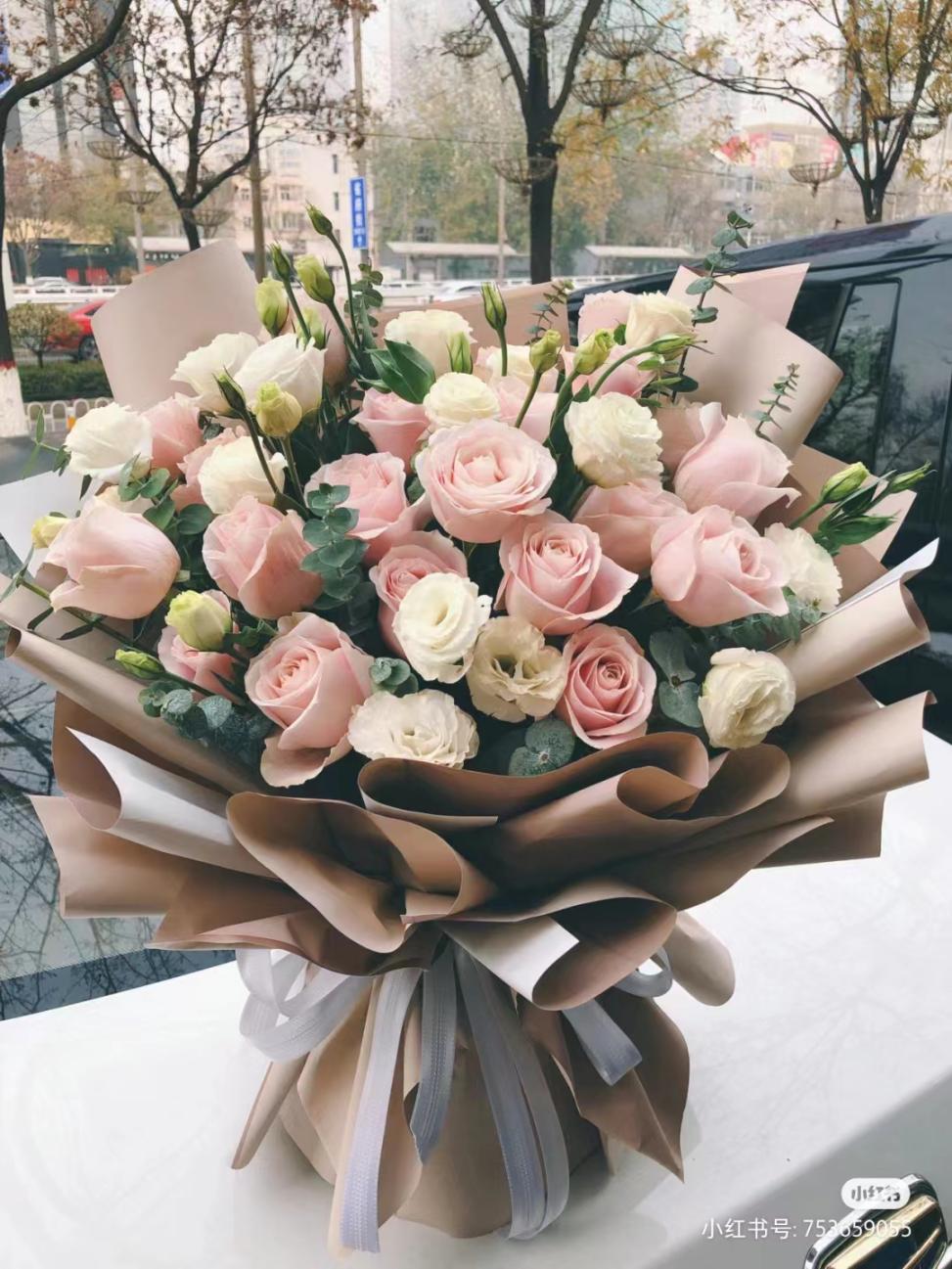 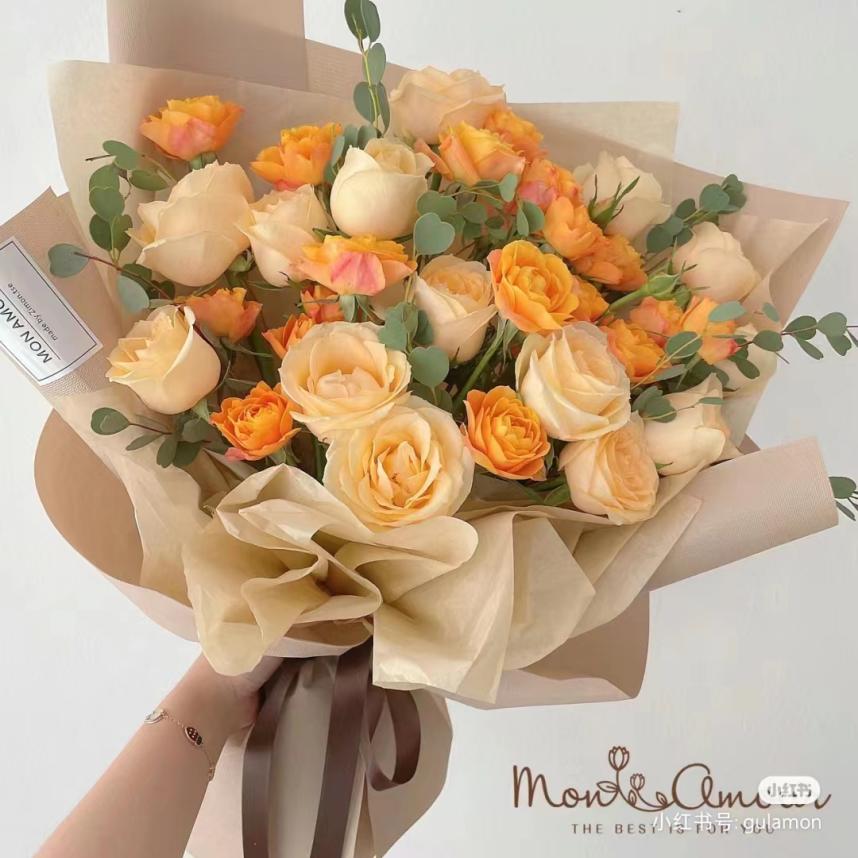 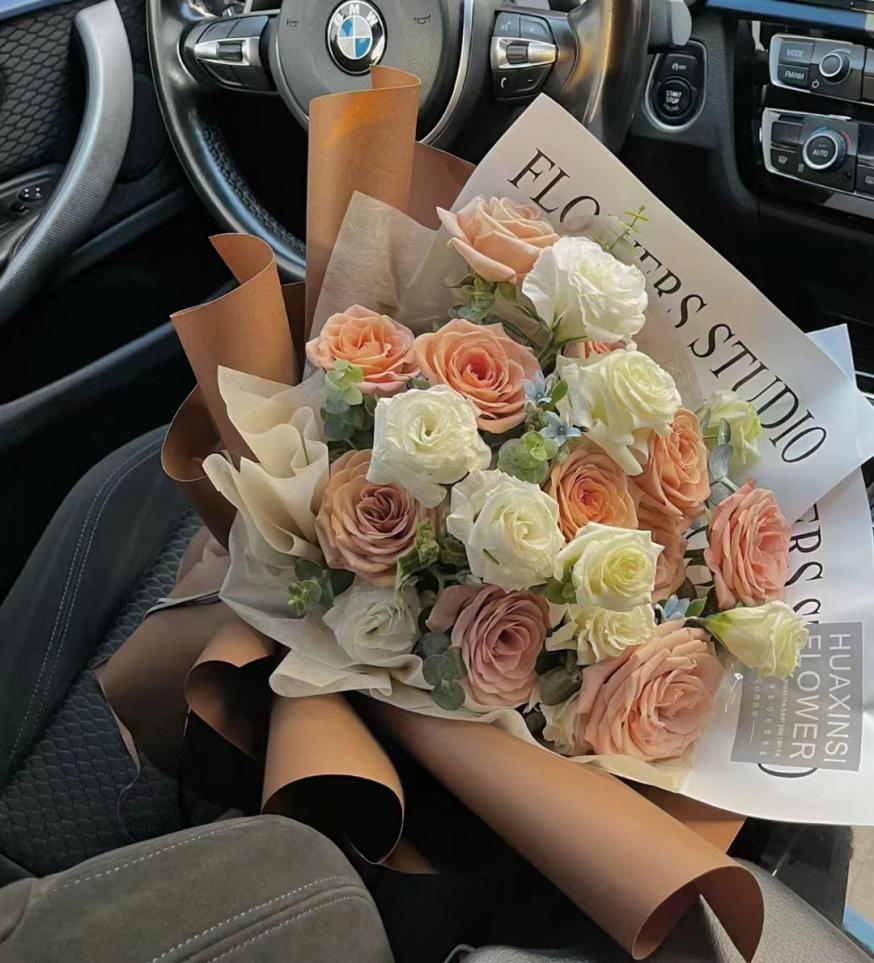 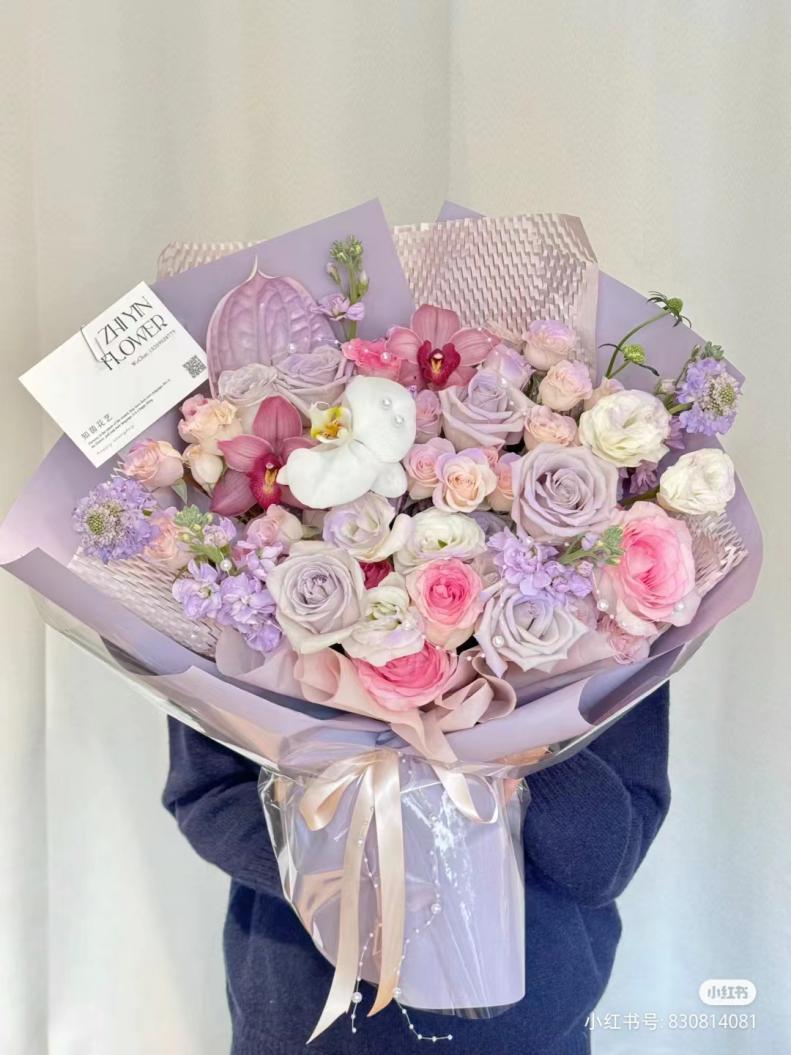 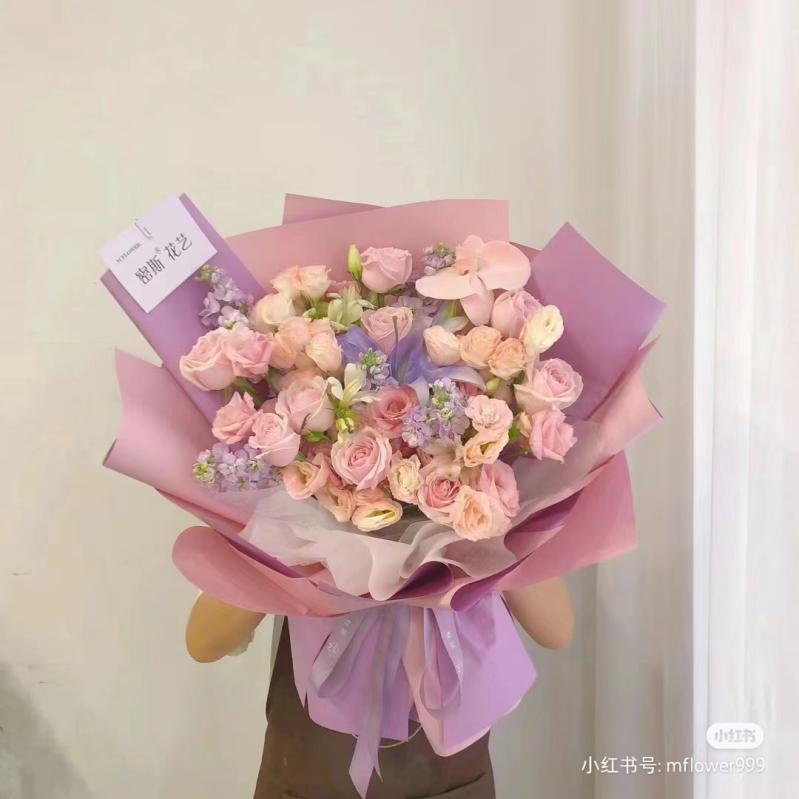 